Publicado en  el 13/05/2014 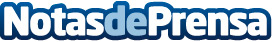 Profesores de Finlandia, Suecia y Francia visitan Cantabria para conocer centros educativos y empresasEl consejero de Educación, Cultura y Deporte, Miguel Ángel Serna, junto a los profesores europeos, el director general de FP y otros técnicos de la Consejería. 
Fueron recibidos por el consejero de Educación, Cultura y DeporteDatos de contacto:Nota de prensa publicada en: https://www.notasdeprensa.es/profesores-de-finlandia-suecia-y-francia_1 Categorias: Cantabria Formación profesional http://www.notasdeprensa.es